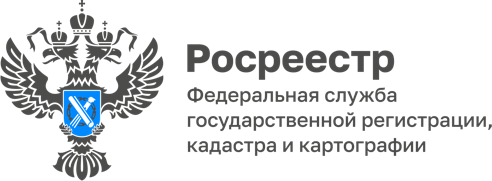 13.07.2022Пресс-служба УправленияРосреестра по Приморскому краю+7 (423) 245-49-23, доб. 1085
25press_rosreestr@mail.ru690091, Владивосток, ул. Посьетская, д. 48Приморский Росреестр укрепляет связи с ДВФУПрошедшее во Владивостоке совещание по вопросам взаимодействия органов Росреестра с органами государственной власти Приморского края, органами местного самоуправления и бизнес-сообществом продолжилось на острове Русском, где прошла встреча представителей Росреестра и Администрации Дальневосточного федерального университета. В ней приняли участие Первый проректор Андрей Шушин, директор Политехнического института Александр Вагнер, директор Юридической школы Вячеслав Гаврилов, заведующий кафедрой геодезии, землеустройства и кадастра Николай Шестаков, а также заместитель руководителя Федеральной службы государственной регистрации, кадастра и картографии Татьяна Громова, начальник Управления стратегического развития и цифровой трансформации Федеральной службы государственной регистрации, кадастра и картографии Сергей Белокопытов, советник директора ФГБУ «Федеральная кадастровая палата Федеральной службы государственной регистрации, кадастра и картографии» Дмитрий Феропонтов, руководитель Управления Росреестра по Приморскому краю Евгений Русецкий, и.о. директора Филиала ФГБУ «ФКП Росреестра» по Приморскому краю Александр Ащеулов.Речь на встрече шла о возможном подписании рамочного соглашения о сотрудничестве по различным направлениям и специальностям, востребованных Росреестром, о подготовке кадров, совместных научно-исследовательских работах в области картографии, геодезии, землеустройства. Не остался без внимания вопрос будущего участия ДВФУ в консорциуме по реализации государственной программы "Национальная система пространственных данных". Напомним, консорциум образовательных учреждений высшего образования был создан в январе 2022 года в рамках соглашения о сотрудничестве между Росреестром, Министерством науки и высшего образования РФ и Московским государственным университетом геодезии и картографии (МИИГАиК). Его задача -  подготовка квалифицированных специалистов в сфере геодезии, картографии и пространственных данных с учетом новых вызовов и задач по развитию стратегической для государства отрасли.Следующая встреча в Дальневосточном федеральном университете состоялась 12 июля. На этот раз Первый проректор Андрей Шушин и представители Приморского Росреестра – руководитель Евгений Русецкий, заместитель руководителя Александр Дьяченко и начальник отдела государственной регистрации недвижимости в электронном виде Евгений Санин – более предметно обсудили некоторые аспекты будущего сотрудничества и реализации совместных проектов. В частности, решен вопрос о дальнейшем обучении сотрудников Приморского Росреестра – более 10 человек пройдут программу магистратуры по специальности «Землеустройство и кадастр».«Перед нами стоят важные и очень масштабные задачи, значит, потребность в квалифицированных кадрах будет только возрастать, - отмечает руководитель Управления Росреестра по Приморскому краю Евгений Русецкий. – Логично, что наши связи с главной площадкой высшего образования региона должны развиваться и крепнуть, чтобы ведомство прирастало высококлассными специалистами, обладающими знаниями в области геодезии, картографии, пространственных данных, IT-технологий».О РосреестреФедеральная служба государственной регистрации, кадастра и картографии (Росреестр) является федеральным органом исполнительной власти, осуществляющим функции по государственной регистрации прав на недвижимое имущество и сделок с ним, по оказанию государственных услуг в сфере ведения государственного кадастра недвижимости, проведению государственного кадастрового учета недвижимого имущества, землеустройства, государственного мониторинга земель, навигационного обеспечения транспортного комплекса, а также функции по государственной кадастровой оценке, федеральному государственному надзору в области геодезии и картографии, государственному земельному надзору, надзору за деятельностью саморегулируемых организаций оценщиков, контролю деятельности саморегулируемых организаций арбитражных управляющих. Подведомственными учреждениями Росреестра являются ФГБУ «ФКП Росреестра» и ФГБУ «Центр геодезии, картографии и ИПД». В ведении Росреестра находится АО «Ростехинвентаризация – Федеральное БТИ.